SUPPLEMENTARY RESULTS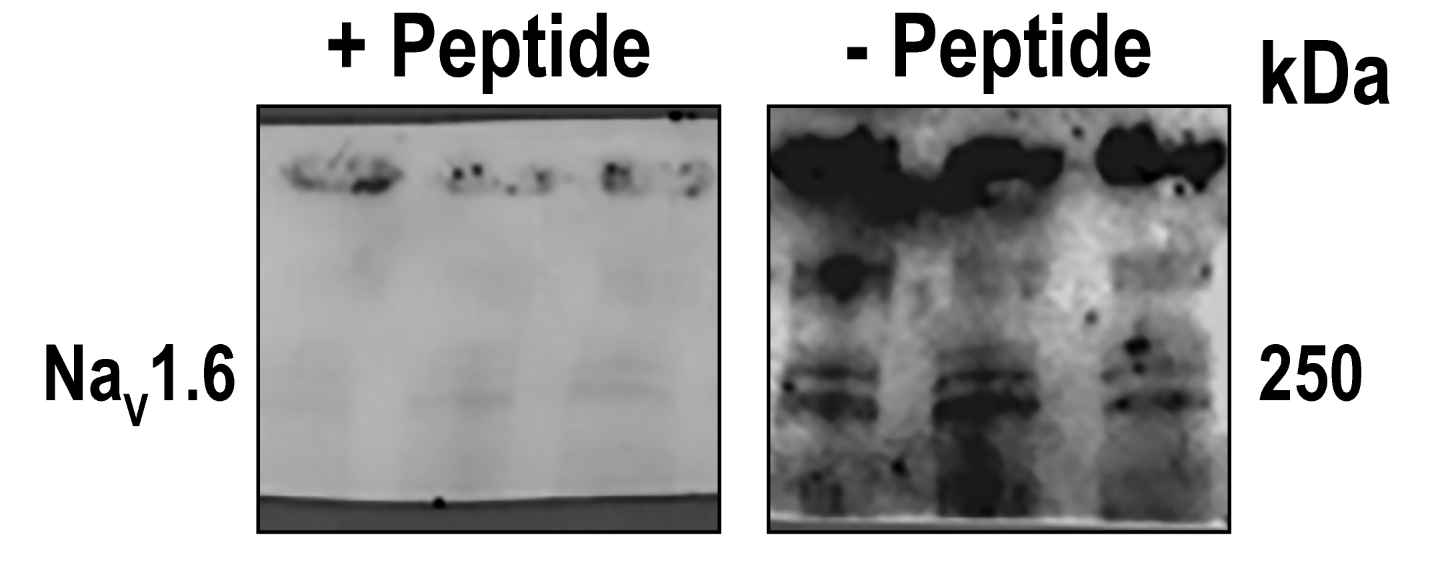 Supplementary Figure 1. Larger representation of Western blots from figure 5 in the C) absence and D) presence of a peptide corresponding to the NaV1.6 C-terminal epitope.